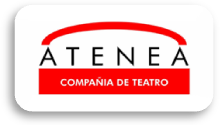   25 Certamen Nacional de Teatro Aficionado “Villa de Mora”                      SOLICITUD DE INSCRIPCIÓNDATOS DE LA COMPAÑÍANombre:Dirección: C.P.:                      Población:                                                                     Provincia:CIF:Email:Web:DATOS DE LA PERSONA DE CONTACTONombre:Apellidos:Dirección: C.P.:                              Población:                                                               Provincia:Teléfono1:                                                   Teléfono2:Email:DATOS DEL MONTAJE A CONCURSOTítulo:Autor:Duración aproximada:                                                                         Descanso: MATERIAL APORTADOEsta solicitud deberá ser cumplimentada para cada obra a concurso y enviada junto con la documentación requeridaENVIADOSI / NO /LINKHistorial del grupo                ArgumentoFicha artística y técnica de la obraTexto íntegro de la obra                    Fotos del espectáculoGrabación íntegra de la obraEnvío realizado ON-LINELink o acceso directo documentación y fotosLink o acceso directo al vídeo completo internet